Prihláška na študijný pobyt/StÁŽ V ZAHRANIČÍ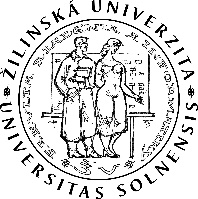 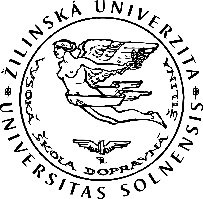 na akademický rok 2017/18ORGANIZÁCIAFakulta riadenia a informatiky, Žilinská univerzita v ŽilineFakulta riadenia a informatiky, Žilinská univerzita v ŽilineFakulta riadenia a informatiky, Žilinská univerzita v ŽilineFakulta riadenia a informatiky, Žilinská univerzita v ŽilineFakulta riadenia a informatiky, Žilinská univerzita v ŽilineFakulta riadenia a informatiky, Žilinská univerzita v ŽilineORGANIZÁCIAAdresa:Univerzitná 8215/1, 010 26 ŽilinaAdresa:Univerzitná 8215/1, 010 26 ŽilinaTelefón: 041 513 4053Telefón: 041 513 4053Telefón: 041 513 4053fotografiaORGANIZÁCIAFakultný koordinátor:doc. Ing. Peter Márton, PhD.Fakultný koordinátor:doc. Ing. Peter Márton, PhD.E-mail: Peter.Marton@fri.uniza.skE-mail: Peter.Marton@fri.uniza.skE-mail: Peter.Marton@fri.uniza.skfotografiaORGANIZÁCIAFakultná administrátorka:Ing. Mária PřikrylováFakultná administrátorka:Ing. Mária PřikrylováE-mail: Maria.Prikrylova@fri.uniza.skE-mail: Maria.Prikrylova@fri.uniza.skE-mail: Maria.Prikrylova@fri.uniza.skfotografiaORGANIZÁCIAERASMUS+ kód:SK ZILINA01EUC UNIZA:47579-IC-1-2007-SK-ERASMUS-EUCX-1EUC UNIZA:47579-IC-1-2007-SK-ERASMUS-EUCX-1EUC UNIZA:47579-IC-1-2007-SK-ERASMUS-EUCX-1EUC UNIZA:47579-IC-1-2007-SK-ERASMUS-EUCX-1EUC UNIZA:47579-IC-1-2007-SK-ERASMUS-EUCX-1ŽIADATEĽMeno:Priezvisko:Priezvisko:Priezvisko:Dátum narodenia:Dátum narodenia:ŽIADATEĽAdresa:Adresa:Adresa:Adresa:Telefón:Telefón:ŽIADATEĽEmail:Email:Email:Email:Email:Email:ŽIADATEĽŠtudijné priemery (za ukončené ročníky štúdia):1.Bc.                                        1. Ing.2.Bc.                                        2. Ing.3. Bc.Študijné priemery (za ukončené ročníky štúdia):1.Bc.                                        1. Ing.2.Bc.                                        2. Ing.3. Bc.Študijné priemery (za ukončené ročníky štúdia):1.Bc.                                        1. Ing.2.Bc.                                        2. Ing.3. Bc.Študijný program:Ročník v akademickom roku 2016/17:Študijný program:Ročník v akademickom roku 2016/17:Študijný program:Ročník v akademickom roku 2016/17:JAZYKOVÉ 
SCHOPNOSTIUveďte prosím vaše jazykové schopnosti. Zamerajte sa na jazyk, ktorý budete používať v rámci pobytu Erasmus.  Odporúčame použiť sebahodnotenie  podľa európskej úrovne - http://europass.cedefop.europa.eu/LanguageSelfAssessmentGrid/sk  V prípade, že máte certifikát o dosiahnutí špecifickej úrovne v cudzom jazyku, priložte ho k žiadosti.Uveďte prosím vaše jazykové schopnosti. Zamerajte sa na jazyk, ktorý budete používať v rámci pobytu Erasmus.  Odporúčame použiť sebahodnotenie  podľa európskej úrovne - http://europass.cedefop.europa.eu/LanguageSelfAssessmentGrid/sk  V prípade, že máte certifikát o dosiahnutí špecifickej úrovne v cudzom jazyku, priložte ho k žiadosti.Uveďte prosím vaše jazykové schopnosti. Zamerajte sa na jazyk, ktorý budete používať v rámci pobytu Erasmus.  Odporúčame použiť sebahodnotenie  podľa európskej úrovne - http://europass.cedefop.europa.eu/LanguageSelfAssessmentGrid/sk  V prípade, že máte certifikát o dosiahnutí špecifickej úrovne v cudzom jazyku, priložte ho k žiadosti.Uveďte prosím vaše jazykové schopnosti. Zamerajte sa na jazyk, ktorý budete používať v rámci pobytu Erasmus.  Odporúčame použiť sebahodnotenie  podľa európskej úrovne - http://europass.cedefop.europa.eu/LanguageSelfAssessmentGrid/sk  V prípade, že máte certifikát o dosiahnutí špecifickej úrovne v cudzom jazyku, priložte ho k žiadosti.Uveďte prosím vaše jazykové schopnosti. Zamerajte sa na jazyk, ktorý budete používať v rámci pobytu Erasmus.  Odporúčame použiť sebahodnotenie  podľa európskej úrovne - http://europass.cedefop.europa.eu/LanguageSelfAssessmentGrid/sk  V prípade, že máte certifikát o dosiahnutí špecifickej úrovne v cudzom jazyku, priložte ho k žiadosti.Uveďte prosím vaše jazykové schopnosti. Zamerajte sa na jazyk, ktorý budete používať v rámci pobytu Erasmus.  Odporúčame použiť sebahodnotenie  podľa európskej úrovne - http://europass.cedefop.europa.eu/LanguageSelfAssessmentGrid/sk  V prípade, že máte certifikát o dosiahnutí špecifickej úrovne v cudzom jazyku, priložte ho k žiadosti.Poberám sociálne štipendium.Áno  □		Nie  □Poberám sociálne štipendium.Áno  □		Nie  □Poberám sociálne štipendium.Áno  □		Nie  □Poberám sociálne štipendium.Áno  □		Nie  □Poberám sociálne štipendium.Áno  □		Nie  □Poberám sociálne štipendium.Áno  □		Nie  □PRIJÍMACIA  INŠTITÚCIAInštitúcia/ Fakulta (Department)Inštitúcia/ Fakulta (Department)Inštitúcia/ Fakulta (Department)Inštitúcia/ Fakulta (Department)KrajinaKrajinaPRIJÍMACIA  INŠTITÚCIA1.1.1.1.PRIJÍMACIA  INŠTITÚCIA2.2.2.2.PRIJÍMACIA  INŠTITÚCIA3.3.3.3.PRIJÍMACIA  INŠTITÚCIATrvanie mobility: zimný semester □		letný semester	 □	akademický rok □Trvanie mobility: zimný semester □		letný semester	 □	akademický rok □Trvanie mobility: zimný semester □		letný semester	 □	akademický rok □Trvanie mobility: zimný semester □		letný semester	 □	akademický rok □Trvanie mobility: zimný semester □		letný semester	 □	akademický rok □Trvanie mobility: zimný semester □		letný semester	 □	akademický rok □INÉPredchádzajúca mobilita:		Áno  □		Nie  □Ak áno, uveďte prosím akademický rok, ročník a stupeň vysokoškolského štúdia:Predchádzajúca mobilita:		Áno  □		Nie  □Ak áno, uveďte prosím akademický rok, ročník a stupeň vysokoškolského štúdia:Predchádzajúca mobilita:		Áno  □		Nie  □Ak áno, uveďte prosím akademický rok, ročník a stupeň vysokoškolského štúdia:Predchádzajúca mobilita:		Áno  □		Nie  □Ak áno, uveďte prosím akademický rok, ročník a stupeň vysokoškolského štúdia:Predchádzajúca mobilita:		Áno  □		Nie  □Ak áno, uveďte prosím akademický rok, ročník a stupeň vysokoškolského štúdia:Predchádzajúca mobilita:		Áno  □		Nie  □Ak áno, uveďte prosím akademický rok, ročník a stupeň vysokoškolského štúdia:PODPISDátum:	Dátum:	Dátum:	Podpis žiadateľa:	Podpis žiadateľa:	Podpis žiadateľa:	PODPISVyššie uvedený študent bol predbežne nominovaný na pobyt Erasmus+.Prijímacia inštitúcia	: Trvanie mobility	: 	od			do		Dátum:				Fakultný koordinátor:Vyššie uvedený študent bol predbežne nominovaný na pobyt Erasmus+.Prijímacia inštitúcia	: Trvanie mobility	: 	od			do		Dátum:				Fakultný koordinátor:Vyššie uvedený študent bol predbežne nominovaný na pobyt Erasmus+.Prijímacia inštitúcia	: Trvanie mobility	: 	od			do		Dátum:				Fakultný koordinátor:Vyššie uvedený študent bol predbežne nominovaný na pobyt Erasmus+.Prijímacia inštitúcia	: Trvanie mobility	: 	od			do		Dátum:				Fakultný koordinátor:Vyššie uvedený študent bol predbežne nominovaný na pobyt Erasmus+.Prijímacia inštitúcia	: Trvanie mobility	: 	od			do		Dátum:				Fakultný koordinátor:Vyššie uvedený študent bol predbežne nominovaný na pobyt Erasmus+.Prijímacia inštitúcia	: Trvanie mobility	: 	od			do		Dátum:				Fakultný koordinátor: